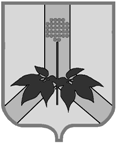 УПРАВЛЕНИЕ ФИНАНСОВ АДМИНИСТРАЦИИ ДАЛЬНЕРЕЧЕНСКОГОМУНИЦИПАЛЬНОГО РАЙОНА692135, Приморский край, г. Дальнереченск, ул. Ленина, 90, тел./факс 8-42356-25-9-07, fin561@findept.primorsky.ruО внесении изменений в состав закрепленных за главными администраторами доходов бюджета  Дальнереченского         муниципального района кодов классификации доходов                               бюджета  Дальнереченского муниципального района         На основании статьи 20 Бюджетного  кодекса Российской Федерации, приказа Министерства финансов Российской Федерации от 01.07.2013г. №65н «Об утверждении Указаний о порядке применения бюджетной классификации   Российской Федерации» ПРИКАЗЫВАЮ:1. Закрепить за главным администратором доходов бюджета Дальнереченского муниципального района с кодом главы 002 Дума Дальнереченского муниципального района Приморского края  следующий доходный источник:002 117 01050 05 0000 180 «Невыясненные поступления, зачисляемые в бюджеты муниципальных районов».2. Отделу по формированию и исполнению бюджета Управления финансов администрации Дальнереченского муниципального района в трехдневный срок со дня подписания приказа довести настоящий приказ до  УФК по Приморскому краю, Думу Дальнереченского муниципального района Приморского края.3. Настоящий приказ вступает в силу со дня его обнародования.Начальник управления финансов                                                    Г.В. ДроноваП Р И К А З № 26 02 апреля  2019г.             г. Дальнереченск